ПРОЄКТ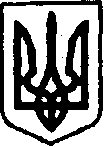 УКРАЇНАКЕГИЧІВСЬКА СЕЛИЩНА РАДАХVІ СЕСІЯ VIIІ СКЛИКАННЯРІШЕННЯ______________________	      смт Кегичівка  		                №_____Про надання дозволу на списання основних засобівЗ метою раціонального використання майна, керуючись статтями 4, 10, 25, 26, 42, 46, 59 Закону України «Про місцеве самоврядування в Україні», Закону України  «Про бухгалтерський облік та фінансову звітність в Україні, Кегичівська селищна радаВИРІШИЛА:Надати дозвіл на списання з балансу Кегичівської селищної ради основних засобів, у зв’язку з фізичною зношеністю, недоцільністю ремонту               та таких, що непридатні для подальшого використання а саме:Списання основних засобів оформити відповідно до чинного законодавства України.Контроль на виконання даного рішення покласти на постійну комісію               з питань житлово-комунального господарства, транспорту, зв’язку, паливно-енергетичних питань, розвитку підприємництва, громадського харчування                  та побуту Кегичівської селищної ради (Олександр МАХОТКА). Кегичівський селищний голова                                             Антон ДОЦЕНКО№ п/пНаймену-ванняКількістьодиницьСтрок перебу-вання в експлуа-таціїІнвентар-ний номерПервісна вартість, грн. Сума зносу, грн. Залишкова вартість, грн. 1Сарай148 років1013000021960,001960,0002Погріб148 років101300003980,00980,000Всього2940,002940,000